§13120-E.  Agreements; contractsThe authority, the department and the Finance Authority of Maine may enter into such agreements as the board of trustees determines to be in the best interests of the State for the authority to acquire, construct, maintain, operate and dispose of any or all facilities funded from bonds issued under section 13120‑I.  Any agreements must set forth the terms and conditions of the operation and be subject to all the terms and conditions of any trust indenture and covenants relating to revenue bonds.  [PL 2001, c. 703, §6 (NEW).]The authority may contract with the Federal Government or its instrumentalities or agencies, this State or its agencies, instrumentalities or municipalities, public bodies, private corporations, community development corporations, partnerships, associations and individuals to carry out the purposes of this subchapter.  [PL 2001, c. 703, §6 (NEW).]SECTION HISTORYPL 2001, c. 703, §6 (NEW). The State of Maine claims a copyright in its codified statutes. If you intend to republish this material, we require that you include the following disclaimer in your publication:All copyrights and other rights to statutory text are reserved by the State of Maine. The text included in this publication reflects changes made through the First Regular Session and the First Special Session of the131st Maine Legislature and is current through November 1, 2023
                    . The text is subject to change without notice. It is a version that has not been officially certified by the Secretary of State. Refer to the Maine Revised Statutes Annotated and supplements for certified text.
                The Office of the Revisor of Statutes also requests that you send us one copy of any statutory publication you may produce. Our goal is not to restrict publishing activity, but to keep track of who is publishing what, to identify any needless duplication and to preserve the State's copyright rights.PLEASE NOTE: The Revisor's Office cannot perform research for or provide legal advice or interpretation of Maine law to the public. If you need legal assistance, please contact a qualified attorney.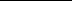 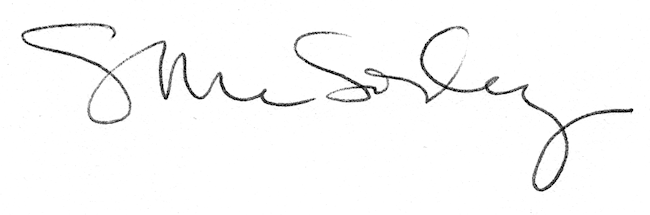 